Unit 12: Who are the persons important to me?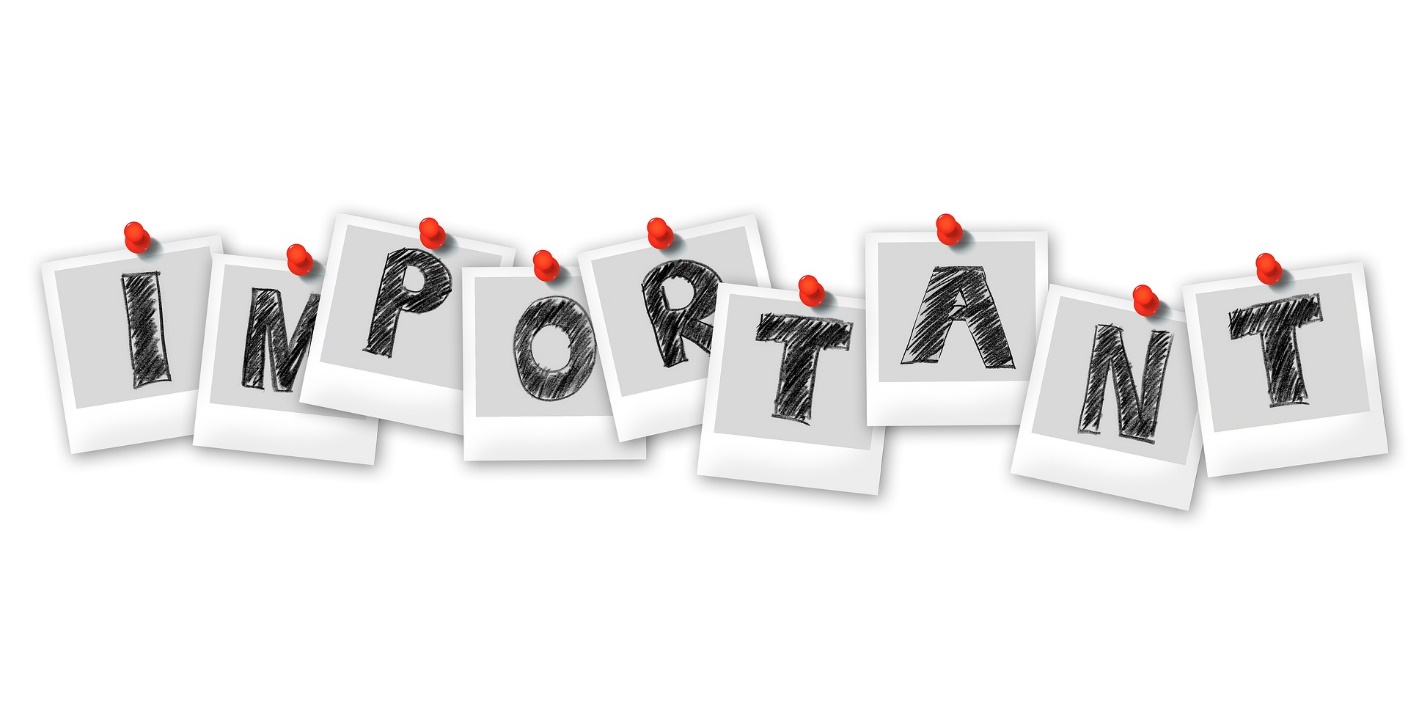 Exercise 3: My colleaguesActivity 3: Me as part of a working teamAAWID to remember his colleagues from his last workplace and how they supported him during his first months at work. The educator should challenge the AAWID to reflect on the question “Why colleagues are an important part of our life?”.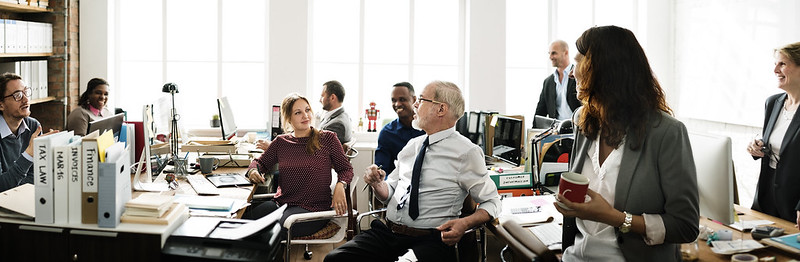 